ㆍ교회당예배: 주일 15시 예배, 비대면예배 16시. 토요일에 예배참석 신청 마감. ㆍ송구영신새벽기도회에 은혜 베푸신 하나님을 찬양합니다.ㆍ지인들을 대신해서 말씀 받으실 분은 예배 후에 강단 앞으로 나오세요.ㆍ2022년 말씀일기 은혜나눔 신청: 신청서의 원하는 날짜에 서명해 주세요.ㆍ헌금: 비대면예배 드리신 분들은 교회구좌로 송금해 주세요.ㆍ귀가: 김한진-박종희ㆍ생일: 박종희** 함께 기도합시다 **   1)교회당예배가 은혜롭고 안전하게 하소서. 2)코로나19를 속히 잠잠케 하여 주소서. 3)확진자들을 속히 회복시켜주시고, 백신접종 과정이 원활하게 하소서.4)스스로를 깊이 돌아보고, 삶의 변화가 일어나는 시간이 되게 하소서.◆말씀일기 일정일/요1:9-18        월/요1:19-28       화/요1:29-42     수/요1:43-51목/요2:1-12        금/요2:13-25       토/요3:1-15      일/요3:16-21◆114 운동-하루(1) 한번(1) 말씀일기 & 성경 (4)장 통독(성경 200독 대행진: 196독, 서민규 집사 1독) ◈ 예배위원 안내 ◈ 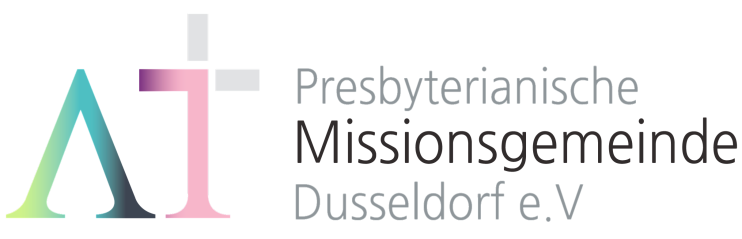        “서로 위로하라” (살전4:18) 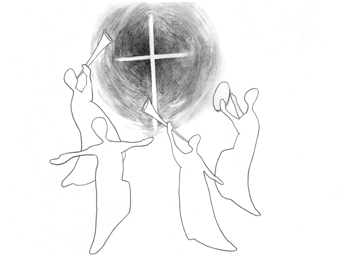 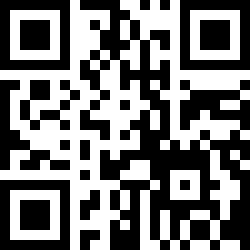 1983년 5월8일 창립     뒤셀도르프선교교회                 교회 홈페이지 duemission.de                  교회주소Alte-Landstr. 179, 40489 Düsseldorf인도: 손교훈 목사※ 표는 일어섭니다.**교회 구좌**Ev. Presbyterianische Kirchengemeinde e.V. Bank: Stadtsparkasse Düsseldorf IBAN: DE61 3005 0110 1008 4019 01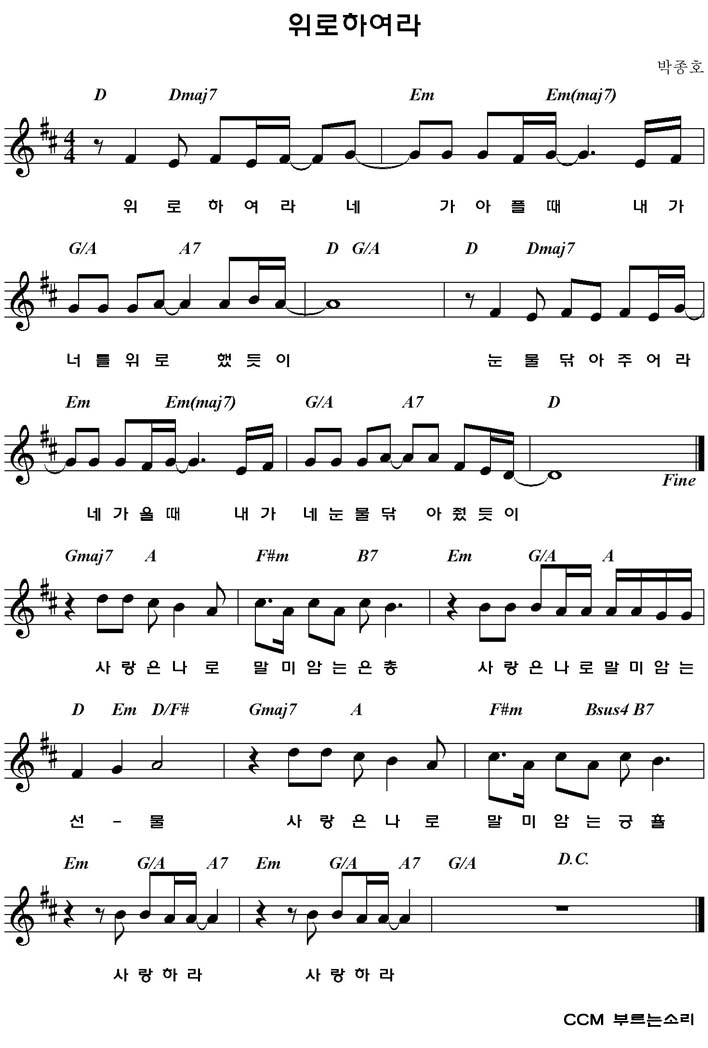 1월 2일1월 9일1월 16일1월 23일예배기도박희영민경웅나지홍강일구말씀일기허지은 서민규조선형손교훈안내위원예배부예배부예배부예배부헌금위원김학순 서영지김학순 서영지김학순 서영지김학순 서영지※입례송/Eingangslied …………. 왕이신 나의 하나님 ………………… ※예배부름/Eingangsgebet ………………………………...........……………………………………………….............다함께인도자다함께인도자다함께인도자※찬송/Gemeindelied ……….......................... 9장 1절 .......................................※찬송/Gemeindelied ……….......................... 9장 1절 .......................................다 함 께※신앙고백/Glaubensbekenntnis   …………………………………………..................※신앙고백/Glaubensbekenntnis   …………………………………………..................다함께성시교독/Wechselwort ……………… 교독문 93번 ……………...................성시교독/Wechselwort ……………… 교독문 93번 ……………...................다함께찬송/Gemeindelied  ………….……………….. 552장 ……….………………………..찬송/Gemeindelied  ………….……………….. 552장 ……….………………………..다함께기도/Gebet  …….................…………...................................................…………..............말씀일기/Bibeltagebuch  …………………………………………….............................찬양/Chor  ……………………………….…… 거룩한 성 ………….………………….기도/Gebet  …….................…………...................................................…………..............말씀일기/Bibeltagebuch  …………………………………………….............................찬양/Chor  ……………………………….…… 거룩한 성 ………….………………….박희영 집사허지은 집사한명일 집사성경봉독/Text zur Predigt ………….… 살전 4:18 ……………………..…….…성경봉독/Text zur Predigt ………….… 살전 4:18 ……………………..…….…인도자.설교/Predigt ........................................ 서로 위로하라 ………………………….설교/Predigt ........................................ 서로 위로하라 …………………………손교훈 목사기도/Gebet …………........………………………………………………....................................찬송/Gemeindelied .……………….......... 위로하여라 …………….………..…….봉헌/Kollekte………..........................................................................................................기도/Gebet …………........………………………………………………....................................찬송/Gemeindelied .……………….......... 위로하여라 …………….………..…….봉헌/Kollekte………..........................................................................................................설교자다  함  께다  함  께교제/Bekanntmachung ……….……………………………………..............……….............교제/Bekanntmachung ……….……………………………………..............……….............다함께※주기도송/Vaterunser……………………………………………………………………………※주기도송/Vaterunser……………………………………………………………………………다함께※축도/Segen   ………………………….……………………………………………......................※축도/Segen   ………………………….……………………………………………......................손교훈 목사